Part I. 	Project ProposerPart II. 	Project Information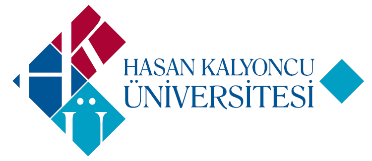 HASAN KALYONCU UNIVERSITYComputer Engineering DepartmentCENG 499 Project Proposal FormName, Last NameProf. Dr. M. Fatih HasogluE-mailmfatih.hasoglu@hku.edu.trStarting TermTitle of the ProjectNeighbors' Complaints and Requests Application Project DescriptionProject DescriptionA large number of people move to big cities because plenty of attractive resources and opportunities that those cities provide. People living in big cities often or rarely faces problem/s which needs to be reported to local government officials. Such problems or issues might be related to the pollution, heavy traffic congestion, environment and etc.In this project, a mobile application will be developed to help neighbors submit city-related complaints or suggestions to local governmental management. While submitting a complaint or suggestion, neighbors can use the camera and GPS location on their phones. Using camera picture submissions and precise location identifications could be possible. This application also helps governmental officials to direct issues to relevant department for an immediate solution. Therefore it will be useful to manage call centers in local municipalities. Neighbors can see the status of their request/suggestions that they have previously made. The application will be developed as prototype for three central cities of Gaziantep, specifically for Sehitkamil, Sahinbey and Oguzeli cities.        A large number of people move to big cities because plenty of attractive resources and opportunities that those cities provide. People living in big cities often or rarely faces problem/s which needs to be reported to local government officials. Such problems or issues might be related to the pollution, heavy traffic congestion, environment and etc.In this project, a mobile application will be developed to help neighbors submit city-related complaints or suggestions to local governmental management. While submitting a complaint or suggestion, neighbors can use the camera and GPS location on their phones. Using camera picture submissions and precise location identifications could be possible. This application also helps governmental officials to direct issues to relevant department for an immediate solution. Therefore it will be useful to manage call centers in local municipalities. Neighbors can see the status of their request/suggestions that they have previously made. The application will be developed as prototype for three central cities of Gaziantep, specifically for Sehitkamil, Sahinbey and Oguzeli cities.        Project JustificationProject JustificationNoveltyNoveltyNew aspectsAn application developed to manage complaints and suggestion from local people.ComplexityComplexityChallenging problem and issuesBy using the GPS, identification of the address with the street name. Using SMS verification to check the reliability of any submission.Related computer science fields and subfieldsIoT, mobile application development.ToolsGoogle Android platform and/or Xcode  Apple developer.SQlite Database on Android or firebaseRisk involvedRisk involvedPotential problems and alternative solutionsIf the GPS cannot be used to identify the address then the manual address selection will be given as an option.Just in case SMS can't be integrated into the program, an email verification will be used instead. Minimum work required4 MONTHS for design and 4 MONTHS for implementation.